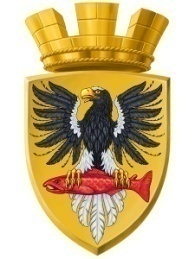 Р О С С И Й С К А Я  Ф Е Д Е Р А Ц И ЯКАМЧАТСКИЙ КРАЙП О С Т А Н О В Л Е Н И ЕАДМИНИСТРАЦИИ ЕЛИЗОВСКОГО ГОРОДСКОГО ПОСЕЛЕНИЯОт  14.03.2018 года                                                                                                                № 264-п         г.ЕлизовоО присвоении адреса земельному участку с кадастровым номером 41:05:0101005:1629 и объекту капитального строительства - зданию склада	Руководствуясь статьей 14 Федерального закона от 06.10.2003 № 131-ФЗ «Об общих принципах организации местного самоуправления в Российской Федерации», Уставом Елизовского городского поселения, согласно Правилам присвоения, изменения и аннулирования адресов, утвержденным постановлением Правительства Российской Федерации от 19.11.2014 № 1221, на основании заявления Кашина В.В. и принимая во внимание: разрешение на строительство от 16.06.2017 RU 41-501102-546-2017, договор аренды земельного участка от 23.09.2014 года № 318/АПОСТАНОВЛЯЮ:Присвоить адрес земельному участку с кадастровым номером 41:05:0101005:1629: Россия, Камчатский край, Елизовский муниципальный район, Елизовское городское поселение, Елизово г., Промышленный пр-д, 24.Присвоить адрес объекту капитального строительства - зданию склада, расположенному на земельном участке с кадастровым номером 41:05:0101005:1629: Россия, Камчатский край, Елизовский муниципальный район, Елизовское городское поселение, Елизово г., Промышленный пр-д, д.24.3. Направить настоящее постановление в Федеральную информационную адресную систему для внесения сведений установленных данным постановлением.4. Управлению делами администрации Елизовского городского поселения опубликовать (обнародовать) настоящее постановление в средствах массовой информации и разместить в информационно – телекоммуникационной сети «Интернет» на официальном сайте администрации Елизовского городского поселения. 5. Кашину В.В. обратиться в филиал федерального государственного бюджетного учреждения «Федеральная кадастровая палата Федеральной службы государственной регистрации, кадастра и картографии» по Камчатскому краю для внесения изменений уникальных характеристик объектов недвижимого имущества.6. Контроль за исполнением настоящего постановления возложить на руководителя Управления архитектуры и градостроительства администрации Елизовского городского поселения.ВрИО Главы администрации Елизовского городского поселения                                                    Д.Б. Щипицын